COMUNE DI PISCIOTTA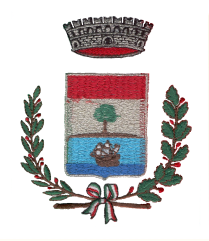 Provincia di SalernoAl Responsabile del Settore Amministrativo DemograficoISTANZA PER ESSERE INCLUSI NELL’ALBO ovvero NELL’ELENCO SUPPLETIVO DELLE PERSONE IDONEE A RICOPRIRE IL RUOLO DI RILEVATORE ESTERNO PER IL  CENSIMENTO PERMANANTE DELLA POPOLAZIONE E ALTRE INDAGINI ISTATIl/La sottoscritto/a nato/a a                                                              , C.F. residente in                                                   alla                                                                                    , numero di telefono                               , indirizzo di posta elettronica                                   , posizione lavorativa (barrare solo la casella di interesse): Disoccupato Studente Impiegato/Lavoratore Autonomo/Libero ProfessionistaCHIEDEdi essere ammesso/a alla selezione pubblica precisata in oggetto.A tal fine ai sensi degli artt. 46 e 47 del D.P.R. 445/2000, sotto la propria responsabilità, nella consapevolezza delle sanzioni penali previste dall’art. 76 del citato D.P.R. e per le ipotesi di falsità in atti e dichiarazioni mendaci,DICHIARA(indicare solo se diverso dalla residenza) che il proprio recapito per eventuali comunicazioni è: [Indirizzo, numero civico e CAP] [Città] ([Sigla Provincia]) (indicare solo se cittadino non italiano) di avere cittadinanza [Cittadinanza]di avere un’ottima conoscenza parlata e scritta della lingua italiana;di avere dimestichezza con l’uso del personal computer, degli Internet browser più diffusi e degli applicativi software più comuni (es. editor di testo, fogli di calcolo, client di posta elettronica, ecc.);di godere dei diritti civili e politici;di non avere riportato condanne penali e di non avere procedimenti penali in corso;di possedere l’idoneità psicofisica allo svolgimento dell’incarico di rilevatore;di essere a conoscenza che l’affidamento della funzione di rilevatore costituisce conferimento di incarico temporaneo con carattere di lavoro autonomo occasionale;di essere disponibile agli spostamenti, con mezzi propri e a proprie spese, in qualsiasi zona del territorio del Comune di Pisciotta;di essere disponibile a raggiungere con mezzi propri l’Ufficio Regionale ISTAT o altra località per partecipare alle riunioni di istruzione o per eventuali altri adempimenti previsti dall’ISTAT;di essere in possesso del seguente diploma di scuola secondaria di secondo grado: [Descrizione Diploma] conseguito il [gg/mm/aaaa] presso [Nome Istituto Scolastico] di [Città] ([Sigla Provincia]) con votazione [Voto]di essere in possesso dei seguenti ulteriori titoli di studio:di avere svolto le seguenti rilevazioni/censimenti per conto dell’ISTAT Il/la sottoscritto/a dichiara, inoltre, di aver preso visione del relativo avviso di reclutamento e di sottostare a tutte le condizioni in esso stabilite.Il/la sottoscritto/a si impegna a comunicare ogni variazione di recapito e indirizzo di posta elettronica per le comunicazioni relative alla presente selezione.[Luogo], [gg/mm/aaaa](firma leggibile)Allegare fotocopia di un documento di identità in corso di validità.Informativa ai sensi dell'art. 13, comma 1, del D.Lgs. 196 del 30.6.2003 e GDPRIl/la sottoscritto/a [Nome Cognome] dichiara di essere informato/a ai sensi e per gli effetti di cui all'art 13, comma 1, del D. Lgs. 196/2003, codice della privacy, nonché del Regolamento (UE) 2016/679 (RGPD), che i dati personali raccolti saranno trattati, con modalità prevalentemente informatiche e telematiche, per le finalità relative allo svolgimento della procedura concorsuale. I dati saranno trattati per il tempo necessario allo svolgimento della procedura, esclusivamente dal personale dell'Ente.[Luogo], [gg/mm/aaaa](firma leggibile)Descrizione Titolo di StudioAnno di ConseguimentoIstituto Scolastico/UniversitàVotoRuolo (Rilevatore/Coordinatore)Descrizione IndagineEnte presso il quale si è svolta l’indaginePeriodo(Dal gg/mm/aaaa – Al gg/mm/aaaa)